Fall, 2019Dear Friend of the Arts,Valley Art Center’s mission is to engage the Chagrin Valley in meaningful visual art experiences through education, exhibitions, events and partnerships.  Valley Art Center, the only nonprofit gallery in the Village of Chagrin Falls, is the hub of the visual arts in the Chagrin Valley.  The arts play a key role in the sustainability and success of any region for cultural and economic vitality and the preservation of a rich quality of life.  Though 50% of our income is earned though class enrollment and 10% comes through public funding, we depend on the support of individual donors and local businesses to fulfill our mission. For 37 years Valley Art Center has presented Art by the Falls outdoor art festival in Riverside Park. Our dedicated team is already preparing for the 37th Annual Art by the Falls, which will be held on June 6th and 7th, 2020.  Last year over 120 artists exhibited and over 10,000 visitors attended the event.  This event is a major source of revenue which helps to sustain our year-long programming, and we count on the generosity of those organizations that want their brand to be associated with the vital work we do to enrich the community through art.We are so grateful for your interest in supporting us!  We are inviting you to join in and continue the success of Art by the Falls.  Attached is our sponsorship matrix of opportunities available to you for 2020.  It is an effective way to get your brand in front of a significant audience and express to the community that you value the arts.  Committing to Valley Art Center early would ensure getting your logo in our event marketing. As a non-profit organization we depend upon the generosity of wonderful community supporters like yourself.  Please let me know if you need any additional information.  Thank you for any past support and I hope you will consider our request for 2020.  Valley Art Center is a 501(c)(3) non-profit organization and your donation is fully tax deductible as allowed by law.Most sincerely,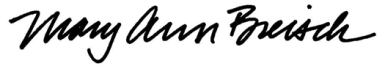 Mary Ann BreischExecutive Director, Valley Art Centerdirector@valleyartcenter.orgVALLEY ART CENTER ART BY THE FALLS SPONSORSHIP MATRIXVALLEY ART CENTER ART BY THE FALLS SPONSORSHIP FORMPlease complete the form below and return to the office. Valley Art Center is a 501(c)(3) non-profit organization.Your donation is fully tax deductible as allowed by law.You will receive a letter acknowledging your tax-deductible donation.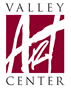 SPONSOR LEVELS/2020INCLUDES MONETARY OR IN-KIND CONTRIBUTIONSSPONSOR LEVELS/2020INCLUDES MONETARY OR IN-KIND CONTRIBUTIONSSPONSOR LEVELS/2020INCLUDES MONETARY OR IN-KIND CONTRIBUTIONSSPONSOR LEVELS/2020INCLUDES MONETARY OR IN-KIND CONTRIBUTIONSSPONSOR LEVELS/2020INCLUDES MONETARY OR IN-KIND CONTRIBUTIONSSPONSOR LEVELS/2020INCLUDES MONETARY OR IN-KIND CONTRIBUTIONSSPONSOR PERKStime sensitivePRESENTINGSPONSOR$5,000DOUBLEPLATINUM$3,500PLATINUM$2,500GOLD$1,500SILVER$1,000BRONZE$250-$500Logo on signage in Raffle, Children’s, Food Tent or Stage XXXXLogo/Name on ads, poster, event signageXXXXXXLogo /name on website, FacebookXXXXXRecognition in press releases relating to showXXXX10 x 10 booth at the front of the parkXXXXLogo on signage at the front of the parkXXXXLogo on yard signs throughout the parkXXXListed as Sponsor for one year on websiteXXXLogo on sandwich board in Triangle ParkXXXLogo/name on save the date, postcardXXXRecognition in radio spots relating to showXXLogo on Main Street banner XContact NamePhoneEmailCompany Name as you would like it to appearStreet addressCompany PhoneWebsiteSponsorship Level/AmountIn-kind donation